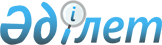 Об утверждении Положения о Комитете рыбного хозяйства Министерства экологии, геологии и природных ресурсов Республики Казахстан
					
			Утративший силу
			
			
		
					Приказ и.о. Ответственного секретаря Министерства экологии, геологии и природных ресурсов Республики Казахстан от 14 января 2021 года № 5-Ө. Утратил силу приказом Министра экологии, геологии и природных ресурсов Республики Казахстан от 20 июля 2022 года № 543-П.
      Сноска. Утратил силу приказом Министра экологии, геологии и природных ресурсов РК от 20.07.2022 № 543-П.
      В соответствии с постановлением Правительства Республики Казахстан от 31 декабря 2020 года № 955 "О некоторых вопросах Министерства экологии, геологии и природных ресурсов Республики Казахстан", ПРИКАЗЫВАЮ:
      1. Утвердить прилагаемое Положение о Комитете рыбного хозяйства Министерства экологии, геологии и природных ресурсов Республики Казахстан.
      2. Комитету рыбного хозяйства Министерства экологии, геологии и природных ресурсов Республики Казахстан в установленном законодательством Республики Казахстан порядке обеспечить:
      1) направление копии настоящего приказа в республиканское государственное предприятие на праве хозяйственного ведения "Институт законодательства и правовой информации Республики Казахстан" для официального опубликования и включения в Эталонный контрольный банк нормативных правовых актов Республики Казахстан;
      2) размещение настоящего приказа на интернет-ресурсе Министерства экологии, геологии и природных ресурсов Республики Казахстан;
      3) принятие иных мер, вытекающих из настоящего приказа.
      3. Контроль за исполнением настоящего приказа возложить на курирующего вице-министра экологии, геологии и природных ресурсов Республики Казахстан.
      4. Настоящий приказ вводится в действие со дня его подписания. Положение о Комитете рыбного хозяйства Министерства экологии, геологии и природных ресурсов Республики Казахстан
      Сноска. Положение - в редакции приказа и.о. Министра экологии, геологии и природных ресурсов РК от 29.10.2021 № 447-п. Глава 1. Общие положения
      1. Республиканское государственное учреждение "Комитет рыбного хозяйства Министерства экологии, геологии и природных ресурсов Республики Казахстан" (далее – Комитет) является ведомством в пределах компетенции Министерства экологии, геологии и природных ресурсов Республики Казахстан (далее – Министерство), осуществляющим стратегические, регулятивные, реализационные и контрольные функции в области охраны, воспроизводства и использования рыбных ресурсов и других водных животных.
      2. Комитет осуществляет свою деятельность в соответствии с Конституцией и законами Республики Казахстан, актами Президента и Правительства Республики Казахстан, иными нормативными правовыми актами, а также настоящим Положением.
      3. Комитет является юридическим лицом в организационно-правовой форме государственного учреждения, имеет печати и штампы со своим наименованием на государственном языке, бланки установленного образца, в соответствии с законодательством Республики Казахстан счета в органах казначейства.
      4. Комитет вступает в гражданско-правовые отношения от собственного имени.
      5. Комитет имеет право выступать стороной гражданско-правовых отношений от имени государства, если оно уполномочено на это в соответствии с законодательством.
      6. Комитет по вопросам своей компетенции в установленном законодательством порядке принимает решения, оформляемые приказами председателя Комитета и другими актами, предусмотренными законодательством Республики Казахстан.
      7. Структура и лимит штатной численности Комитета утверждаются в соответствии с законодательством Республики Казахстан. 
      8. Местонахождение юридического лица: Республика Казахстан, 010000, город Нур-Султан, Есильский район, улица Мәңгілік Ел, дом 8, административное здание "Дом министерств".
      9. Полное наименование государственного органа – республиканское государственное учреждение "Комитет рыбного хозяйства Министерства экологии, геологии и природных ресурсов Республики Казахстан".
      10. Комитет имеет территориальные подразделения, подведомственные организации, организацию права владения и пользования государственной долей участия, которой переданы Комитету в соответствии с приложениями 1, 2 и 3 к настоящему Положению.
      11. Настоящее Положение является учредительным документом Комитета.
      12. Финансирование деятельности Комитета осуществляется из республиканского бюджета.
      13. Комитету запрещается вступать в договорные отношения с субъектами предпринимательства на предмет выполнения обязанностей, являющихся полномочиями Комитета.
      Если Комитету законодательными актами предоставлено право осуществлять приносящую доходы деятельность, то доходы, полученные от такой деятельности, направляются в доход государственного бюджета. Глава 2. Задачи, права и обязанности Комитета
      14. Задача – выполнение стратегических, регулятивных, реализационных и контрольных функций в области охраны, воспроизводства и использования рыбных ресурсов и других водных животных.
      15. Права Комитета:
      1) принимать обязательные для исполнения нормативные правовые акты в пределах своей компетенции;
      2) запрашивать и получать в установленном законодательством порядке от государственных органов, организаций, их должностных лиц необходимую информацию и материалы;
      3) осуществлять иные права и обязанности, предусмотренные законодательством Республики Казахстан.
      16. Обязанности Комитета: 
      1) обеспечивать доступность государственных услуг;
      2) обеспечивать информированность получателей государственных услуг о порядке оказания государственных услуг;
      3) участвовать в предоставлении соответствующей информации в уполномоченный орган по оценке качества оказания государственных услуг и контроля за качеством оказания государственных услуг, уполномоченный орган в сфере информатизации для проведения оценки качества оказания государственных услуг;
      4) участвовать в предоставлении соответствующей информации некоммерческим организациям, проводящим общественный мониторинг, в установленном законодательством порядке;
      5) рассматривать жалобы и обращения получателей государственных услуг, а также физических и юридических лиц;
      6) соблюдать законодательство Республики Казахстан, права и охраняемые законом интересы физических и юридических лиц;
      7) своевременно и качественно выполнять функции Комитета, возложенные в соответствии с настоящим Положением и законодательством Республики Казахстан.
      17. Функции Комитета:
      1) осуществляет межотраслевую координацию деятельности государственных органов в области рыбного хозяйства;
      2) реализует государственную политику в области охраны, воспроизводства и использования рыбных ресурсов и других водных животных, а также в области развития рыбного хозяйства;
      3) разрабатывает нормативные правовые акты в области охраны, воспроизводства и использования рыбных ресурсов и других водных животных, а также в области развития рыбного хозяйства;
      4) осуществляет производство по делам об административных правонарушениях в пределах компетенции, в соответствии с законодательством Республики Казахстан;
      5) осуществляет выдачу разрешений на импорт на территорию Республики Казахстан, экспорт и (или) реэкспорт с территории Республики Казахстан видов животных, подпадающих под действие Конвенции о международной торговле видами дикой фауны и флоры, находящимися под угрозой исчезновения;
      6) осуществляет и (или) организует лов с целью интродукции, реинтродукции и гибридизации, лов в воспроизводственных целях, лов в замороопасных водоемах и (или) участках, а также осуществляет контрольный лов;
      7) выдает разрешения на производство интродукции, реинтродукции, гибридизации животных; 
      8) организует и (или) обеспечивает проведение научных исследований и проектно-изыскательских работ в области охраны, воспроизводства и использования рыбных ресурсов и других водных животных;
      9) организует ведение государственного учета, кадастра и мониторинга рыбных ресурсов и других водных животных;
      10) на основании научных рекомендаций принимает решение о мелиоративном лове рыб в случаях возникновения угрозы замора, который неизбежно приведет к гибели рыб и невозможности устранения такой угрозы путем проведения текущей рыбохозяйственной мелиорации водных объектов или их частей;
      11) осуществляет осмотр водозаборных и сбросных сооружений на наличие рыбозащитных устройств и их соответствие установленным требованиям;
      12) осуществляет государственный контроль и надзор за соблюдением порядка осуществления интродукции, реинтродукции и гибридизации животных;
      13) проверяет деятельность пользователей животным миром в целях определения соблюдения требований законодательства Республики Казахстан в области охраны, воспроизводства и использования рыбных ресурсов и других водных животных;
      14) осуществляет государственный контроль и надзор в области охраны, воспроизводства и использования рыбных ресурсов и других водных животных;
      15) осуществляет государственный контроль и надзор за соблюдением правил ведения рыбного хозяйства;
      16) осуществляет государственный контроль и надзор за соблюдением правил рыболовства;
      17) осуществляет государственный контроль и надзор за соблюдением норм и нормативов в области охраны, воспроизводства и использования рыбных ресурсов и других водных животных;
      18) осуществляет государственный контроль и надзор за выполнением мероприятий по охране, воспроизводству и использованию рыбных ресурсов и других водных животных;
      19) осуществляет государственный контроль и надзор за соблюдением установленных ограничений и запретов на пользование рыбными ресурсами и другими водными животными;
      20) осуществляет прием уведомлений о начале или прекращении деятельности по искусственному разведению животных, виды которых включены в приложения I и II Конвенции о международной торговле видами дикой фауны и флоры, находящимися под угрозой исчезновения;
      21) согласовывает на основании биологического обоснования рыбохозяйственную мелиорацию на закрепленном рыбохозяйственном водоеме и (или) участке, ежегодную корректировку данных промыслового запаса рыбных ресурсов и других водных животных, проводимую пользователями животным миром при специальном пользовании;
      22) согласовывает технико-экономическое обоснование и проектно-сметную документацию, разрабатываемые субъектами, осуществляющими хозяйственную и иную деятельность, указанную в пунктах 1 и 2 статьи 17 Закона Республики Казахстан от 9 июля 2004 года "Об охране, воспроизводстве и использовании животного мира";
      23) выдает разрешения на пользование животным миром в целях научно-исследовательского лова на рыбохозяйственных водоемах, расположенных на территории двух и более областей, а также на редкие и находящиеся под угрозой исчезновения виды животных;
      24) организует и обеспечивает воспроизводство и государственный учет животного мира в резервном фонде рыбохозяйственных водоемов и (или) участках;
      25) согласовывает движение всех видов водного транспорта с включенными двигателями в запретный для рыболовства период на рыбохозяйственных водоемах и (или) участках, а также в местах, запретных для рыболовства;
      26) принимает решение о введении ограничений и запретов на пользование объектами животного мира, их частей и дериватов, переносе установленных сроков пользования и (или) запрета на пользование объектами животного мира, устанавливает места и сроки их пользования на основании биологического обоснования, выданного соответствующими научными организациями, подлежащего государственной экологической экспертизе;
      27) предоставляет информацию о порядке оказания государственных услуг в Единый контакт-центр по вопросам оказания государственных услуг;
      28) проводит конкурс по закреплению рыбохозяйственных водоемов и (или) участков международного, республиканского и местного значения;
      29) осуществляет государственный контроль и надзор за местными исполнительными органами в области охраны, воспроизводства и использования рыбных ресурсов и других водных животных;
      30) осуществляет международное сотрудничество в области охраны, воспроизводства и использования рыбных ресурсов и других водных животных;
      31) принимает решение о переносе срока запрета на изъятие объектов животного мира на пятнадцать календарных дней в ту или иную сторону в зависимости от природно-климатических условий без изменения общей продолжительности запрета по рекомендации аккредитованных научных организаций в области охраны, воспроизводства и использования животного мира;
      32) выдает заключение (разрешительный документ) на вывоз с таможенной территории Евразийского экономического союза диких живых животных, в том числе редких и находящихся под угрозой исчезновения;
      33) заключает договора на ведение рыбного хозяйства;
      34) осуществляет перезакрепление рыбохозяйственных водоемов и (или) участков международного, республиканского и местного значения;
      35) осуществляет иные функции, предусмотренные законодательством Республики Казахстан, актами Президента, Правительства Республики Казахстан и Министра экологии, геологии и природных ресурсов Республики Казахстан. Глава 3. Статус и полномочия руководителя Комитета при организации его деятельности
      18. Руководство Комитетом осуществляется председателем Комитета, который несет персональную ответственность за выполнение возложенных на Комитет задач и осуществление им своих полномочий.
      19. Председатель Комитета назначается на должность и освобождается от должности в соответствии с законодательством Республики Казахстан.
      20. Председатель Комитета имеет заместителей, которые назначаются на должности и освобождаются от должностей в соответствии с законодательством Республики Казахстан.
      21. Полномочия председателя Комитета:
      1) в пределах своей компетенции подписывает приказы;
      2) представляет Министру экологии, геологии и природных ресурсов Республики Казахстан предложения по структуре и штатной численности Комитета и его территориальных подразделений;
      3) назначает на должности и освобождает от должностей работников Комитета, за исключением работников, вопросы трудовых отношений которых в соответствии с законодательными актами отнесены к компетенции вышестоящих государственных органов и должностных лиц; 
      4) по согласованию с Министерством назначает на должности и освобождает от должностей руководителей подведомственных организаций;
      5) назначает на должности и освобождает от должностей заместителей руководителей подведомственных организаций;
      6) вносит предложения в Министерство о привлечении к дисциплинарной ответственности руководителей территориальных подразделений;
      7) назначает на должности и освобождает от должностей заместителей руководителей территориальных подразделений;
      8) утверждает должностные инструкции работников Комитета, руководителей подведомственных организаций и их заместителей, за исключением работников, вопросы трудовых отношений которых в соответствии с законодательными актами отнесены к компетенции вышестоящих государственных органов и должностных лиц;
      9) организует мероприятия и несет персональную ответственность за принятие мер по противодействию коррупции в Комитете, территориальных подразделениях и подведомственных организациях Комитета;
      10) решает вопросы командирования (за исключением командирования заграницу), оказания материальной помощи, подготовки (переподготовки) и повышения квалификации, выплаты надбавок и поощрения руководителям территориальных подразделений;
      11) решает вопросы командирования, предоставления отпусков, оказания материальной помощи, подготовки (переподготовки) и повышения квалификации, выплаты надбавок и поощрения, привлечения к дисциплинарной ответственности работников Комитета, заместителей руководителей территориальных подразделений, а также руководителей подведомственных организаций Комитета и их заместителей, за исключением работников, вопросы трудовых отношений которых в соответствии с законодательными актами отнесены к компетенции вышестоящих государственных органов и должностных лиц;
      12) вносит предложения по возложению обязанностей руководителя территориального подразделения Комитета на заместителя руководителя или другого работника территориального подразделения Комитета на время его отсутствия;
      13) утверждает Положения структурных подразделений Комитета и в пределах своей компетенции учредительные документы подведомственных организаций Комитета, а также Положения территориальных подразделений, находящихся в ведении Комитета;
      14) согласовывает структуру и штатные расписания подведомственных организаций Комитета;
      15) вырабатывает предложения по формированию государственной политики в регулируемой сфере;
      16) определяет компетенцию и порядок взаимодействия территориальных подразделений с Комитетом;
      17) отменяет или приостанавливает полностью или в части действие актов территориальных подразделений и подведомственных организаций;
      18) представляет Комитет в государственных органах и иных организациях без доверенности;
      19) осуществляет общее руководство финансово-хозяйственной деятельности и проведения государственных закупок в Комитете;
      20) осуществляет иные полномочия в соответствии с законодательством Республики Казахстан и актами Президента Республики Казахстан.
      Исполнение полномочий председателя Комитета в период его отсутствия осуществляется лицом, его замещающим в соответствии с действующим законодательством.
      22. Председатель Комитета определяет полномочия своих заместителей в соответствии с действующим законодательством.
      23. Документы, направляемые от имени Комитета в государственные органы, территориальные подразделения, подведомственные организации Комитета, организацию права владения и пользования государственной долей участия, которой переданы Комитету, структурные подразделения Министерства, физическим и юридическим лицам по вопросам, входящим в компетенцию Комитета, подписываются председателем Комитета и его заместителями в пределах их компетенции, а в случае их отсутствия – лицом, их замещающим. Глава 4. Имущество Комитета
      24. Комитет может иметь на праве оперативного управления обособленное имущество в случаях, предусмотренных законодательством.
      Имущество Комитета формируется за счет имущества, переданного ему собственником, а также имущества (включая денежные доходы), приобретенного в результате собственной деятельности и иных источников, не запрещенных законодательством Республики Казахстан.
      25. Имущество, закрепленное за Комитетом, относится к республиканской собственности.
      26. Комитет не вправе самостоятельно отчуждать или иным способом распоряжается закрепленным за ним имуществом и имуществом, приобретенным за счет средств, выданных ему по плану финансирования, если иное не установлено законодательством. Глава 5. Реорганизация и упразднение Комитета
      27. Реорганизация и упразднение Комитета осуществляются в соответствии с законодательством Республики Казахстан. Перечень государственных учреждений – территориальных подразделений Комитета рыбного хозяйства Министерства экологии, геологии и природных ресурсов Республики Казахстан
      1. Республиканское государственное учреждение "Арало-Сырдарьинская межобластная бассейновая инспекция рыбного хозяйства Комитета рыбного хозяйства Министерства экологии, геологии и природных ресурсов Республики Казахстан".
      2. Республиканское государственное учреждение "Балхаш-Алакольская межобластная бассейновая инспекция рыбного хозяйства Комитета рыбного хозяйства Министерства экологии, геологии и природных ресурсов Республики Казахстан".
      3. Республиканское государственное учреждение "Зайсан-Ертисская межобластная бассейновая инспекция рыбного хозяйства Комитета рыбного хозяйства Министерства экологии, геологии и природных ресурсов Республики Казахстан".
      4. Республиканское государственное учреждение "Есильская межобластная бассейновая инспекция рыбного хозяйства Комитета рыбного хозяйства Министерства экологии, геологии и природных ресурсов Республики Казахстан".
      5. Республиканское государственное учреждение "Жайык-Каспийская межобластная бассейновая инспекция рыбного хозяйства Комитета рыбного хозяйства Министерства экологии, геологии и природных ресурсов Республики Казахстан".
      6. Республиканское государственное учреждение "Нура-Сарысуская межобластная бассейновая инспекция рыбного хозяйства Комитета рыбного хозяйства Министерства экологии, геологии и природных ресурсов Республики Казахстан".
      7. Республиканское государственное учреждение "Тобол-Торгайская межобластная бассейновая инспекция рыбного хозяйства Комитета рыбного хозяйства Министерства экологии, геологии и природных ресурсов Республики Казахстан".
      8. Республиканское государственное учреждение "Шу-Таласская межобластная бассейновая инспекция рыбного хозяйства Комитета рыбного хозяйства Министерства экологии, геологии и природных ресурсов Республики Казахстан". Перечень подведомственных организаций Комитета рыбного хозяйства Министерства экологии, геологии и природных ресурсов Республики Казахстан
      1. Республиканское государственное казенное предприятие "Атырауский осетровый рыбоводный завод" Комитета рыбного хозяйства Министерства экологии, геологии и природных ресурсов Республики Казахстан.
      2. Республиканское государственное казенное предприятие "Камышлыбашский рыбопитомник" Комитета рыбного хозяйства Министерства экологии, геологии и природных ресурсов Республики Казахстан.
      3. Республиканское государственное казенное предприятие "Петропавловский рыбопитомник" Комитета рыбного хозяйства Министерства экологии, геологии и природных ресурсов Республики Казахстан.
      4. Республиканское государственное казенное предприятие "Урало-Атырауский осетровый рыбоводный завод" Комитета рыбного хозяйства Министерства экологии, геологии и природных ресурсов Республики Казахстан. Перечень организаций, права владения и пользования государственной долей участия, которых переданы Комитету
      1. Товарищество с ограниченной ответственностью "Научно-производственный центр рыбного хозяйства".
					© 2012. РГП на ПХВ «Институт законодательства и правовой информации Республики Казахстан» Министерства юстиции Республики Казахстан
				
      Исполняющий обязанностиОтветственного секретаря 

М. Хайруллин
Утверждено
приказом исполняющего 
обязанности
Ответственного секретаря
Министерства экологии, геологии и природных ресурсов
Республики Казахстан
от 14 января 2021 года № 5-пПриложение 1
к Положению о Комитете 
рыбного хозяйства 
Министерства экологии, 
геологии и природных ресурсов 
Республики КазахстанПриложение 2
к Положению о Комитете 
рыбного хозяйства 
Министерства экологии, 
геологии и природных ресурсов 
Республики КазахстанПриложение 3
к Положению о Комитете 
рыбного хозяйства 
Министерства экологии, 
геологии и природных ресурсов 
Республики Казахстан